Aristotle University of ThessalonikiG THESSAL 01

>>> Erasmus Office - Incoming Students <erasmus-incoming@auth.gr> 4.4.2016 11:49 >>>
Should you not be in charge of your outgoing Erasmus+ students, please forward this e-mail to the relevant person and provide us with his/her contact details. Thank you!Dear Partners,We are happy to announce that the nominations period has already started for the upcoming academic year 2016/17 and that in the middle of April 2016 the application procedure for the nominated students will start. Please note that the deadline of the receipt of the nominations/applications for the Winter/Spring Semester 2016/17 is the 30th of June 2016.We would like to inform you that we accept nominations by e-mail; we don’t use a specific online system for the nominations. You may nominate your students by sending us all the necessary information:Surname, name, cycle of studies (1st - BA, 2nd - MA 3rd - PhD), gender, e-mail address and through which bilateral agreement you nominated them.We thank both you and your students for choosing Aristotle University of Thessaloniki for their Erasmus+ period abroad; and we wish for the continuation of our fruitful cooperation!Should you have any queries, please do not hesitate to contact us.Best regards,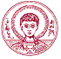 Office of Incoming StudentsDepartment of European Educational ProgrammesAristotle University of ThessalonikiUniversity CampusGR 54124 Thessalonikitel: +30 2310 99 1391 & 5166fax: +30 2310 995292e-mail: erasmus-incoming@auth.gr https://eurep.auth.gr/en Like us on Facebook: https://www.facebook.com/ErasmusAUTh A film presentation of Aristotle University of Thessaloniki : https://www.youtube.com/watch?v=yIOFCzAv5Nk 
Please consider the environment - do you really need to print this email? 

>>> Erasmus Office - Incoming Students <erasmus-incoming@auth.gr> 11.3.2015 13:55 >>>
Dear Partners,We are happy to announce that the nominations period has started and that on April 2015 the application procedure for the nominated students will start.Therefore we thank your students for choosing Aristotle University of Thessaloniki for their Erasmus+ Period abroad; and we thank you for our fruitful cooperation.We would be grateful if you can distribute the information provided below to your nominated students.Procedure to be followed after the nominationFor the online registration, please visit the following website:https://new.eurep.auth.gr/en/incoming/welcome First you need to create an account, verify the account via your e-mail and fill in the online application form. Please save your username and password for future reference. After that procedure you can login back and fill in your application form.You will also need to upload your signed Learning Agreement and a photo, otherwise the system will not let you submit the application. Please make sure to fill in all the fields required.When filling in your application be careful of the dates you’re selecting for your studies as well as the date of your birth because these dates will be displayed on your Erasmus ID card and cannot be changed later. You will also need to take under consideration that our office services students every day Monday to Thursday (except Fridays), therefore your arrival and departure should coincide with these days.The Learning Agreement can be found here: http://www.eurep.auth.gr/index.php?lang=en&rm=8&mn=60 .Once you complete the form, you need to print it and send it to the following e-mail:erasmus-incoming@auth.gr together with the signed Learning Agreement. All applications should be printed or saved and then sent to us by e-mail in order to process them.You can also have a look at the instructions provided on our website: http://www.eurep.auth.gr/content/en/Incoming%20Students/applications/incoming_application_procedure.pdf It is vital to make sure that you have completed your application form; just creating an account doesn’t mean that you have submitted an application.In order to be informed about the available courses, you can have a look at the relevant Faculty/School of the University’s website: http://www.auth.gr/en/faculties or http://qa.auth.gr/en/studyguide . You can also contact the Departmental or ECTS coordinator of the School in which you intend to study to inform you further on the list of courses available for Erasmus+ students. The list of the ECTS Coordinators can be found here: http://www.eurep.auth.gr/index.php?lang=en&rm=8&mn=60 .The closing date for receipt of applications for the Fall Semester is June 30th 2015. The Application will open in April 2015.Accommodation:The University doesn’t own or cooperate with Residences as most students prefer to rent private flats or rooms. However in order to assist the students, information for accommodation can be found on our web-page: http://new.eurep.auth.gr/accommodation-list . Please keep in mind that the ads of the accommodation list work independently from our office and any communication with the landlords is the students’ responsibility. For assistance you can also contact the ESN (Erasmus Student Network) at http://www.auth.esngreece.gr/ just in case they know about any rooms available or other students seeking roommates. Please visit the following link for the general academic calendar: http://www.auth.gr/en/academic_calendar Should you have any questions or problems during e-registration, please do not hesitate to contact us.Contact Details:For any assistance regarding your studies at Aristotle University of Thessaloniki:Ms Maria Mylona at mamylona@auth.grFor any assistance regarding technical issues when applying at Aristotle University of Thessaloniki:Mr Anastasios Selalmazidis at anselal@auth.grKind Regards,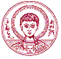 Maria MylonaDepartment of European Educational ProgrammesAristotle University of ThessalonikiUniversity CampusGR 54124 Thessalonikitel: +30 2310 995166fax: +30 2310 995292e-mail:mamylona@auth.gr http://www.eurep.auth.gr/index.php?lang=en Like us on Facebook: https://www.facebook.com/ErasmusAUTh Promo Video: https://www.youtube.com/watch?v=yIOFCzAv5Nk 
>>> Erasmus Office - Incoming Students <erasmus-incoming@auth.gr> 25.9.2014 8:47 >>>
> Spring Semester 2015 Nominations InformationDear Partners,We are more than pleased to accept the new Erasmus+ students at Aristotle University of Thessaloniki. For the above reason, will be practical to let the students, who will be coming at our University for the Spring Semester 2015, know the following:First of all we need to receive official nominations for Erasmus Studies from your University. To speed up the process, after the official nomination all students will need to apply online. For the online registration, all students need to visit the following website:https://new.eurep.auth.gr/en/incoming/welcome First the students need to create an account, verify the account via their e-mail and fill in the online application form. They will also need to upload their signed Learning Agreement. Guidelines for the online application can be found here: http://www.eurep.auth.gr/content/en/Incoming%20Students/applications/incoming_application_procedure.pdf Once they complete the form, they have to send it to the erasmus-incoming@auth.gr together with the Learning Agreement. All applications should be printed and then sent to us by e-mail in order to process the students’ applications.In order for the students to be informed about the available courses, they can have a look at the relevant link of the University’s website: http://www.auth.gr/en/faculties or http://qa.auth.gr/en/studyguide . The closing date for receipt of applications for the spring semester is November 30th.Information for accommodation can be found here: http://new.eurep.auth.gr/accommodation-list . Information about additional services can be found here: http://www.auth.gr/en/services .The academic calendar can be found here: http://www.auth.gr/en/academic_calendar .Should you have any questions or problems during e-registration, please do not hesitate to contact us. Should your students require further assistance they can always reach us at: erasmus-incoming@auth.gr Kind regards,On behalf of the Department of European Educational ProgrammesIncoming Students Office